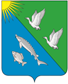 АДМИНИСТРАЦИЯСЕЛЬСКОГО ПОСЕЛЕНИЯ ЛЯМИНАСургутского районаХанты-мансийского автономного округа-ЮгрыПОСТАНОВЛЕНИЕ   «09» января  2024 года                                                                                   № 01 с.п. Лямина О признании постановлений администрации сельского поселения Лямина утратившими силуВ целях приведения муниципального нормативного правового акта в соответствии с действующим законодательством:1. Признать утратившим силу постановление администрации сельского поселения Лямина:- от 28.07.2017 № 39 «Об утверждении Положения о порядке обращения с ртутьсодержащими отходами на территории сельского поселения Лямина»;- от 22.08.2017 № 46 «Об утверждении Положения о контроле в администрации сельского поселения Лямина»  2. Обнародовать настоящее постановление и разместить на официальном сайте сельского поселения Лямина.3. Контроль за выполнением настоящего постановления оставляю за собой.Глава сельского поселения Лямина                 		                  А.А. Дизер